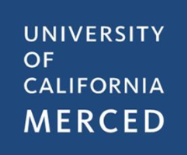 Page 2 - Temporary Food Event ApplicationList additional food items here:For additional information contact either:	1. Office of Student Life at (209) 228-5433http://studentlife.ucmerced.edu/ 2. Office of Environmental Health & Safety at (209) 228-2255jkaur63@ucmerced.edu This form was prepared by the UC Merced Office of Student Life and Office of Environmental Health and SafetyFood Safety ChecklistFOOD SOURCE, TEMPERATURES AND STORAGE Food is from an approved source (not stored or prepped at home).Probe Thermometer is in place to monitor food temperatures.Equipment is keeping cold foods at 45° F or colder.Equipment is keeping hot foods at 135° F or hotter.Food is covered and stored at least 6 inches off the ground.HAND WASHINGAt least 5 gallons of warm water (100° F) is present.A spigot providing a continuous stream of water is present.Catch basin for wastewater is present.Liquid, anti-bacterial soap in a pump dispenser is present.Paper towels (not napkins) are present.Booth is setup 200 feet away from restroom facility. Office of Student Life – Environmental Health & SafetyTemporary Food Event Application5200 N Lake Road, Merced, CA 95343  |  EHS: 209.228.2255 |  OSL: 209.228.5433Name of Event: Name of Event: Event Location:Event Location:Event Location:Event Location:Event Location:Event Date(s):Time(s):Event Date(s):Time(s):Event Date(s):Time(s):Name of Club / Organization / Affiliate Name of Club / Organization / Affiliate Name of Club / Organization / Affiliate Name of Club / Organization / Affiliate Name of Club / Organization / Affiliate Name of outside vendor  (if being used)Name of outside vendor  (if being used)Name of outside vendor  (if being used)Name of outside vendor  (if being used)Name of outside vendor  (if being used)Club / Organization / Affiliate-Contact Person:Club / Organization / Affiliate-Contact Person:Club / Organization / Affiliate-Contact Person:Club / Organization / Affiliate-Contact Person:Email:Email:Email:Email:Phone(	)Phone(	)Description of  Items being Prepared / Served, indicate NA if non-applicable, – list additional items on back of this form if neededDescription of  Items being Prepared / Served, indicate NA if non-applicable, – list additional items on back of this form if neededDescription of  Items being Prepared / Served, indicate NA if non-applicable, – list additional items on back of this form if neededDescription of  Items being Prepared / Served, indicate NA if non-applicable, – list additional items on back of this form if neededDescription of  Items being Prepared / Served, indicate NA if non-applicable, – list additional items on back of this form if neededDescription of  Items being Prepared / Served, indicate NA if non-applicable, – list additional items on back of this form if neededDescription of  Items being Prepared / Served, indicate NA if non-applicable, – list additional items on back of this form if neededDescription of  Items being Prepared / Served, indicate NA if non-applicable, – list additional items on back of this form if neededDescription of  Items being Prepared / Served, indicate NA if non-applicable, – list additional items on back of this form if neededDescription of  Items being Prepared / Served, indicate NA if non-applicable, – list additional items on back of this form if neededFOOD ITEMWILL ITEM BE INDIVIDUALLY PACKAGED?WILL ITEM BE INDIVIDUALLY PACKAGED?WHERE IS FOODPREPARED?(booth/licensed kitchen)WHERE IS FOODPREPARED?(booth/licensed kitchen)WHERE IS FOODPREPARED?(booth/licensed kitchen)COOKING PROCEDURE(i.e. grill/deep fry)COOKING PROCEDURE(i.e. grill/deep fry)HOW IS FOOD BEING KEPT HOT/COLD?HOW IS FOOD BEING KEPT HOT/COLD?Date and Place Where Food/Ingredients Will BePurchased:Date and Place Where Food/Ingredients Will BePurchased:Date and Place Where Food/Ingredients Will BePurchased:Complete Address:Complete Address:Complete Address:Complete Address:Complete Address:Complete Address:Complete Address:Where will food be stored prior to the event?Where will food be stored prior to the event?Where will food be stored prior to the event?List Cooking and Storage Equipment:List Cooking and Storage Equipment:List Cooking and Storage Equipment:List Cooking and Storage Equipment:List Cooking and Storage Equipment:List Cooking and Storage Equipment:List Cooking and Storage Equipment:How food product is kept hot/cold during transportation to the food event?How food product is kept hot/cold during transportation to the food event?How food product is kept hot/cold during transportation to the food event?How food product is kept hot/cold during transportation to the food event?How food product is kept hot/cold during transportation to the food event?How food product is kept hot/cold during transportation to the food event?How food product is kept hot/cold during transportation to the food event?How food product is kept hot/cold during transportation to the food event?How food product is kept hot/cold during transportation to the food event?Length of time in transport:Handwashing Facilities:	Utensil Washing Facilities:	Venue Diagram Attached:Plumbed Sink	☐ Plumbed Sink	☐ Yes2.5 gal minimum gravity flow container	☐ Washing & Sanitizing Containers	☐ NoHandwashing Facilities:	Utensil Washing Facilities:	Venue Diagram Attached:Plumbed Sink	☐ Plumbed Sink	☐ Yes2.5 gal minimum gravity flow container	☐ Washing & Sanitizing Containers	☐ NoHandwashing Facilities:	Utensil Washing Facilities:	Venue Diagram Attached:Plumbed Sink	☐ Plumbed Sink	☐ Yes2.5 gal minimum gravity flow container	☐ Washing & Sanitizing Containers	☐ NoHandwashing Facilities:	Utensil Washing Facilities:	Venue Diagram Attached:Plumbed Sink	☐ Plumbed Sink	☐ Yes2.5 gal minimum gravity flow container	☐ Washing & Sanitizing Containers	☐ NoHandwashing Facilities:	Utensil Washing Facilities:	Venue Diagram Attached:Plumbed Sink	☐ Plumbed Sink	☐ Yes2.5 gal minimum gravity flow container	☐ Washing & Sanitizing Containers	☐ NoHandwashing Facilities:	Utensil Washing Facilities:	Venue Diagram Attached:Plumbed Sink	☐ Plumbed Sink	☐ Yes2.5 gal minimum gravity flow container	☐ Washing & Sanitizing Containers	☐ NoHandwashing Facilities:	Utensil Washing Facilities:	Venue Diagram Attached:Plumbed Sink	☐ Plumbed Sink	☐ Yes2.5 gal minimum gravity flow container	☐ Washing & Sanitizing Containers	☐ NoHandwashing Facilities:	Utensil Washing Facilities:	Venue Diagram Attached:Plumbed Sink	☐ Plumbed Sink	☐ Yes2.5 gal minimum gravity flow container	☐ Washing & Sanitizing Containers	☐ NoHandwashing Facilities:	Utensil Washing Facilities:	Venue Diagram Attached:Plumbed Sink	☐ Plumbed Sink	☐ Yes2.5 gal minimum gravity flow container	☐ Washing & Sanitizing Containers	☐ NoHandwashing Facilities:	Utensil Washing Facilities:	Venue Diagram Attached:Plumbed Sink	☐ Plumbed Sink	☐ Yes2.5 gal minimum gravity flow container	☐ Washing & Sanitizing Containers	☐ NoYour signature on the line below indicates that you and your organization agree to the following:All individuals who will be working will read and comply with the regulations and guidelines contained in the “Guidelines for Food Safety at Temporary Events” brochure.No food at the event shall be prepared in a private residence (Exceptions made on a case by case basis).The complete form shall be submitted for review and approval at least 10 working days prior to the event.This approved permit application must be available on site for review during the event. Event is subject to inspection and any noncompliant foods will be discarded.      Printed Name /Signature of Applicant: ___________________________________________Date ________         OSL/EHS Approval - Printed Name / Signature: ________________________________________Date ________        Your signature on the line below indicates that you and your organization agree to the following:All individuals who will be working will read and comply with the regulations and guidelines contained in the “Guidelines for Food Safety at Temporary Events” brochure.No food at the event shall be prepared in a private residence (Exceptions made on a case by case basis).The complete form shall be submitted for review and approval at least 10 working days prior to the event.This approved permit application must be available on site for review during the event. Event is subject to inspection and any noncompliant foods will be discarded.      Printed Name /Signature of Applicant: ___________________________________________Date ________         OSL/EHS Approval - Printed Name / Signature: ________________________________________Date ________        Your signature on the line below indicates that you and your organization agree to the following:All individuals who will be working will read and comply with the regulations and guidelines contained in the “Guidelines for Food Safety at Temporary Events” brochure.No food at the event shall be prepared in a private residence (Exceptions made on a case by case basis).The complete form shall be submitted for review and approval at least 10 working days prior to the event.This approved permit application must be available on site for review during the event. Event is subject to inspection and any noncompliant foods will be discarded.      Printed Name /Signature of Applicant: ___________________________________________Date ________         OSL/EHS Approval - Printed Name / Signature: ________________________________________Date ________        Your signature on the line below indicates that you and your organization agree to the following:All individuals who will be working will read and comply with the regulations and guidelines contained in the “Guidelines for Food Safety at Temporary Events” brochure.No food at the event shall be prepared in a private residence (Exceptions made on a case by case basis).The complete form shall be submitted for review and approval at least 10 working days prior to the event.This approved permit application must be available on site for review during the event. Event is subject to inspection and any noncompliant foods will be discarded.      Printed Name /Signature of Applicant: ___________________________________________Date ________         OSL/EHS Approval - Printed Name / Signature: ________________________________________Date ________        Your signature on the line below indicates that you and your organization agree to the following:All individuals who will be working will read and comply with the regulations and guidelines contained in the “Guidelines for Food Safety at Temporary Events” brochure.No food at the event shall be prepared in a private residence (Exceptions made on a case by case basis).The complete form shall be submitted for review and approval at least 10 working days prior to the event.This approved permit application must be available on site for review during the event. Event is subject to inspection and any noncompliant foods will be discarded.      Printed Name /Signature of Applicant: ___________________________________________Date ________         OSL/EHS Approval - Printed Name / Signature: ________________________________________Date ________        Your signature on the line below indicates that you and your organization agree to the following:All individuals who will be working will read and comply with the regulations and guidelines contained in the “Guidelines for Food Safety at Temporary Events” brochure.No food at the event shall be prepared in a private residence (Exceptions made on a case by case basis).The complete form shall be submitted for review and approval at least 10 working days prior to the event.This approved permit application must be available on site for review during the event. Event is subject to inspection and any noncompliant foods will be discarded.      Printed Name /Signature of Applicant: ___________________________________________Date ________         OSL/EHS Approval - Printed Name / Signature: ________________________________________Date ________        Your signature on the line below indicates that you and your organization agree to the following:All individuals who will be working will read and comply with the regulations and guidelines contained in the “Guidelines for Food Safety at Temporary Events” brochure.No food at the event shall be prepared in a private residence (Exceptions made on a case by case basis).The complete form shall be submitted for review and approval at least 10 working days prior to the event.This approved permit application must be available on site for review during the event. Event is subject to inspection and any noncompliant foods will be discarded.      Printed Name /Signature of Applicant: ___________________________________________Date ________         OSL/EHS Approval - Printed Name / Signature: ________________________________________Date ________        Your signature on the line below indicates that you and your organization agree to the following:All individuals who will be working will read and comply with the regulations and guidelines contained in the “Guidelines for Food Safety at Temporary Events” brochure.No food at the event shall be prepared in a private residence (Exceptions made on a case by case basis).The complete form shall be submitted for review and approval at least 10 working days prior to the event.This approved permit application must be available on site for review during the event. Event is subject to inspection and any noncompliant foods will be discarded.      Printed Name /Signature of Applicant: ___________________________________________Date ________         OSL/EHS Approval - Printed Name / Signature: ________________________________________Date ________        Your signature on the line below indicates that you and your organization agree to the following:All individuals who will be working will read and comply with the regulations and guidelines contained in the “Guidelines for Food Safety at Temporary Events” brochure.No food at the event shall be prepared in a private residence (Exceptions made on a case by case basis).The complete form shall be submitted for review and approval at least 10 working days prior to the event.This approved permit application must be available on site for review during the event. Event is subject to inspection and any noncompliant foods will be discarded.      Printed Name /Signature of Applicant: ___________________________________________Date ________         OSL/EHS Approval - Printed Name / Signature: ________________________________________Date ________        Your signature on the line below indicates that you and your organization agree to the following:All individuals who will be working will read and comply with the regulations and guidelines contained in the “Guidelines for Food Safety at Temporary Events” brochure.No food at the event shall be prepared in a private residence (Exceptions made on a case by case basis).The complete form shall be submitted for review and approval at least 10 working days prior to the event.This approved permit application must be available on site for review during the event. Event is subject to inspection and any noncompliant foods will be discarded.      Printed Name /Signature of Applicant: ___________________________________________Date ________         OSL/EHS Approval - Printed Name / Signature: ________________________________________Date ________        FOOD ITEMWILL ITEM BE INDIVIDUALLY PACKAGED?WHERE IS FOODPREPARED?(booth/licensed kitchen)COOKING PROCEDURE(i.e. grill/deep fry)HOW IS FOOD BEING KEPT HOT/COLD?